Year 1 WritingLesson 9Thursday  2nd April 2020
LO: To use  exclamation marks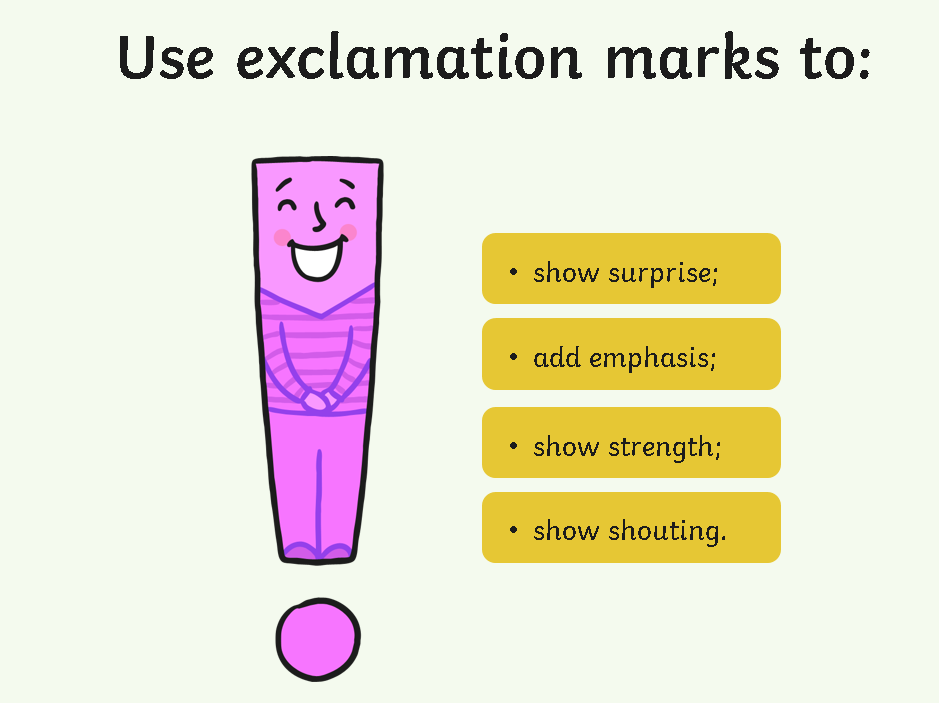 Read these sentences aloud.	Decide whether they need a full stop or an exclamation mark  at the end of them.Copy them out with using the right one at the end of each sentence.Dogger belonged to DaveI want Dogger back Mum looked under the bedThe next day was the summer fairThere on the table was DoggerBella won first prize in the raffleBella got Dogger back for DaveStepping stones activityCopy these sentences and add exclamation marks to them.I want Dogger back There on the table was DoggerBella won first prize in the raffle